German Foreign Policy, 1933-39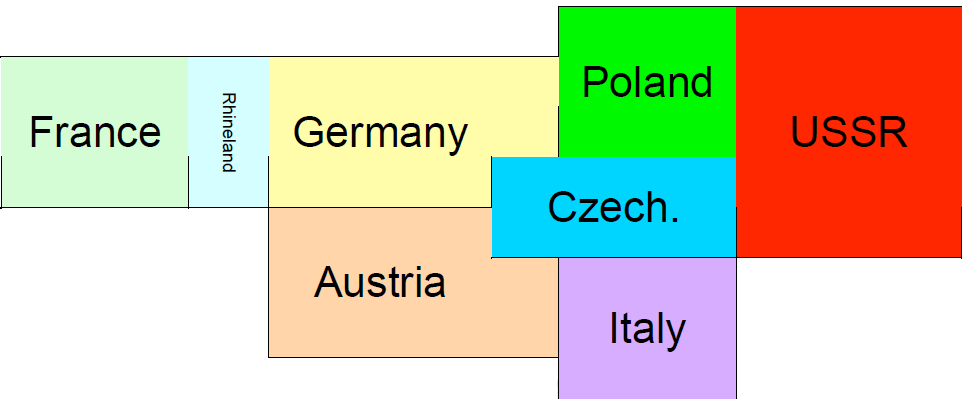 A topological map of Europe, 1930sInstructions:Complete the following table using the Oxford textbook and any addition readings or videos used in class.When applicable, make notes on why Britain and France seemed to give in to German demands (appeasement)Date / EventWhat did Hitler do? Why?What did other nations do? Why?Hitler’s Tactical SkillLuck!DistractionsOr Differencesof other powersGeneva Disarmament Conference, Oct 1933Non-Aggression Pact with Poland, January 1934Hitler’s Tactical SkillLuck!DistractionsOr Differencesof other powersDolfuss Affair (attempted coup in Austria), July 1934Anglo-German Naval Treaty, June 1935Germany Remilitarizes the Rhineland, March 1936Hitler’s Tactical SkillLuck!DistractionsOr Differencesof other powersAnschluss with Austria, March 1938Czechoslovakia, 1938: The Sudetenland CrisisCzechoslovakia, 1938: The Sudetenland CrisisCzechoslovakia, 1938: The Sudetenland CrisisCzechoslovakia, 1938: The Sudetenland CrisisCzechoslovakia, 1938: The Sudetenland CrisisCzechoslovakia, 1938: The Sudetenland CrisisBerchtesgaden, 15 Sept 1938Godesberg, 22-23 Sept 1938Munich, 29 Sept 1938Invasion of Czechoslovakia, March 1939Nazi-Soviet Pact, August 1939Hitler’s Tactical SkillLuck!DistractionsOr Differencesof other powersGermany Invades Poland, Sept 1939xxx